LOYOLA COLLEGE (AUTONOMOUS), CHENNAI – 600 034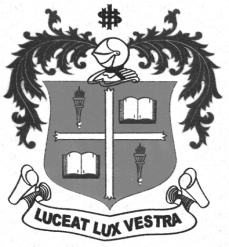 B.Sc. DEGREE EXAMINATION – VISUAL COMM.SECOND SEMESTER – APRIL 2012VC 2505 - ART AND AESTHETICS                 Date : 16-04-2012 	Dept. No.	        Max. : 100 Marks                 Time : 9:00 - 12:00 	                                             PART – AAnswer ALL the questions in about 50 words: 					   (10 x 2 = 20)AestheticsSublimeRasaNeo ImpressionismAgamcubismFolk ArtRembrantDigital ArtMonalisaPART – B Answer FIVE of the following in 200 words each:   			        		  (5 x 8 = 40)Discuss tragic as an aesthetic concept.Discuss the social responsibility of artists.Describe the models & beauty.Discuss in brief the major art movements.Trace the scope of art in the digital media.How are Sublime and Tragic brought in the form of art?Briefly highlight the aesthetics in Tamil literature.PART – CAnswer any TWO of the following in about 400 words each: 				(2 x 20 = 40)Discuss the contribution of the Mughal empire to art and architecture. How has modern art grown without losing its aesthetics? Give examples from paintings and sculptures.Explain Indian aesthetics with examples.‘The thoughts on art in the west are appreciated more.’   Give reasons for your   answer.$$$$$$$